Урок  «Окружающий  мир». Тема: «Лето  цветёт  и  плодоносит». 1  класс. Программа: Школа  2100.Тип  урока:   комбинированный  урок  с  использованием  ИКТ.Технологии:  использование  ИКТ – презентации, деятельностный  подход  к  учебному  процессу.Цели  урока:1.Научить  находить  основные   отличительные  признаки   лета: длинный  день, жара, гроза, дождь, зелёный  покров, цветение  растений, размножение растений и животных, созревание  плодов.2.Воспитывать бережное  отношение  к  природе.3.Знакомить с  правилами  безопасного  поведения  в  природе.4.Продолжить   формирование   навыка  чтения  на  материале  урока, развивать  речь.5. показать детям как мультипликация передает отличительные признаки лета, состояние природы; Оборудование:1.Иллюстрации  с  картинами   цветов, ягод, птиц.2.Плакат «Лето»  из  комплекта  наглядных  материалов (Окружающий  мир», 1  класс).3.Мультимедиа  проектор , ПК.4.Учебник для  1  класса  А.А.Вахрушев « Окружающий  мир».Я  и  мир  вокруг.5.Рабочая  тетрадь  к  учебнику  1  класса  А.А.Вахрушев  «Окружающий  мир».Я  и мир  вокруг.6.Цветы  красные, жёлтые,  синие.7. Презентация.Ход  урока:1.Организационный  момент. Настрой  на  работу.Ребята, сегодня у нас необычный урок – к нам пришли гости? Им очень захотелось вместе с нами окунуться в мир знаний, узнать, что-то новое и необычное.Повернитесь к гостям и улыбнитесь им.Слайд 1Встало  солнышко – ура!Заниматься  нам  пора!Учимся  старательно,Слушаем   внимательно!Думаем,  запоминаем,Дружно  руки поднимаем!– Итак , мы начинаем наш урок. – Ребята нам пришло необычное послание. Посмотрите, что это?Ответы.– Да действительно это диск . Посмотрим его? Слайд 2. Отрывок из мультфильма «Дед Мороз и лето»– Кто послал нам это сообщение?Дед Мороз – О чем он хочет узнать? (Ответы).2.Актуализация  знаний и постановка  проблемы.Так о чем мы будем говорить сегодня на уроке?– Правильно о лете и о том какого цвета лето.Слайд 3.– А вы любите лето? Ребята давайте расскажем Деду Морозу, что такое лето и почему мы его любим?Но не просто расскажем, а приготовим ему ответное послание.Для этого нам понадобится изображение Деда Мороза и наши знания .Словарная работа.– Что же такое лето? (Ответы).А давайте посмотрим в словаре, как там объясняется, что такое лето?-------------словарь-----------Совпадают ваше мнение и то, что написано в словаре?– Когда начинается лето? В каком месяце? (Ответы детей).– Перечислите названия летних месяцев. (Ответы детей).– Послушайте загадку.Слайд 4Теплый длинный-длинный день, 
В поддень – крохотная тень. 
Зацветает в поле колос, 
Подает кузнечик голос, 
Дозревает земляника. 
Что за месяц, подскажи-ка? (Июнь).– Послушайте другую загадку.Жаркий, знойный, душный день. 
Даже куры ищут тень. 
Началась косьба хлебов, 
Время ягод и грибов. 
Дни его — вершина лета. 
Что, скажи, за месяц это? (Июль).Листья клена пожелтели.
В страны юга улетели
Быстрокрылые стрижи.
Что за месяц,
Подскажи! (Август).III. Открытие нового.Слайд 5.– Послушайте стихотворение И.Суркова и скажите, что описал автор в своем стихотворении.Ярко солнце светит,
В воздухе тепло,
И куда ни взглянешь,
Все кругом светло.
На лугу пестреют яркие цветы.
Золотом облиты 
Травы и кусты
Дремлет лес: ни звука,
Лист не шелестит,
Только жаворонок звонкий
В воздухе звенит. (Лето).– Что описал автор в своем стихотворении?– По каким признакам вы догадались?Дети отвечают на вопрос учителя, называют признаки лета, о которых говорится в стихотворении.Работа в группах1 группа -  изменения в жизни растений.2 группа – изменения в жизни птиц.3 группа – изменения в жизни людей.  Выступление групп.1 группа.Слайд 6.– Ребята лето - это еще и ягодная пора. А ягоды самое любимое лакомство Д. М. – Как вы думаете почему? (Предположение детей).Да потому, что ему очень часто присылают подарки с вареньем из различных ягод.– Давайте отгадаем, из каких ягод Д. М. любит варенье больше всего? (земляничное)– А какие еще ягоды вы знаете?(Каждую правильно названую ягоду складываем в лукошко и ставим рядом с Д.М.).– Подарим лукошко Д. М.– Ребята, а кто может мне сказать, когда поспевает земляника? А клубника? Они поспевают все вместе или в разное время?– Правильно!земляника – в июне;черника, смородина – в июле;малина – в июле;клюква – в августе.Лето угощает щедро, но чтобы лес не обеднел, бери у него одни ягоды, не вырывай с корнем кустики.Слайд 7 (Звук).Закройте глазки.  Представьте, что вы сидите на лесной полянке, вокруг много красивых цветов, спелых ягод, бежит маленький ручеек, вы затихаете и слышите…– Что же вы услышали? (Ответы). – Правильно ребята это птицы.– Что происходит в жизни птиц летом?– Правильно.Каких птиц живущих в нашей местности летом вы знаете?- (ответы детей) -  выставляют рисунки птиц на доску.Физминутка.– Ребята, кто может сказать какого цвета лето? (Ответы). Откройте учебник на с. 42, рассмотрите рисунок, что вы на нем видите? – Какие же цвета нужно добавить к рисунку, чтобы получилось лето?IV. Закрепление изученного на уроке.Самостоятельная работа.– Мы много сегодня говорили о лете.– А сейчас нам нужно посмотреть, все ли мы рассказали Д. М.? Для этого нужно решить летний кроссворд, который мы тоже пошлем Д. М.Слайд 19.Кроссворд лето.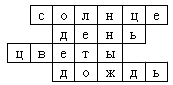 Яркое, круглое, светит днем.Летом он длиннее, а зимой короче.С приходом лета они появились на лугах, в садах на клумбах.Он подает с неба маленькими капелькамиV. Итог урока. – О чем мы говорили сегодня на уроке?– Какие признаки лета мы сегодня называли? – Дети рассказывают, о каких признаках лета говорили на урокеVI. Рефлексия. – А вам понравился наш урок?– Что вам особенно запомнилось? (Заслушиваются ответы учеников.)– Давайте на прощание подарим Деду Морозу цветочную поляну и фотографию.Завершим послание.Слайд 21.Если урок вам понравился, возьмите цветочки красного цвета.Если, что-то было не понятно, возьмите цветок желтого цвета.Если урок не понравился, возьмите цветок синего цвета.